Därför måste du som företagare finnas på nätetDu som företagare gör helt rätt i att låta din verksamhet synas och finnas på nätet, oavsett dess storlek eller hur länge det varit etablerat. Anledningarna är många och nedan listar Loopia, Sveriges största webbhotell, de tre största (och kanske mest viktiga) skälen.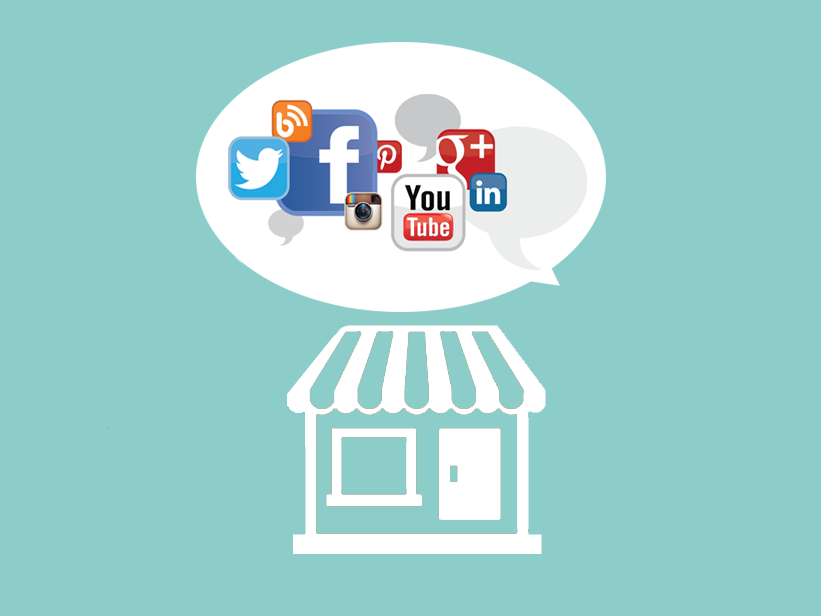 1. Syns du så finns du
Vi söker allt oftare upp företag på nätet med förväntan om att hitta komplett information på företagets hemsida, sociala medier, etc. Eventuella köpbeslut tar vi sedan utefter intrycket vi fått av företagets digitala framtoning. Det gör det extra viktigt för dig som företagare att finnas online.
2. Kommunikation stärker relationer
Att låta ditt företag finnas på nätet gör det tillgängligt för i princip vem som helst - var och när som helst. Att erbjuda möjligheten att kontakta företaget under dygnets alla timmar är ett kostnadseffektivt sätt att knyta nya kontakter och samtidigt stärka relationen till dina befintliga kunder.3. Sparade pengar är tjänade pengarFler och fler företagare i Sverige väljer att satsa på digital marknadsföring – troligtvis på grund av att den typen av marknadsföring är både tids- och kostnadseffektiv.- En grundläggande hemsida med tillhörande webbhotell och domännamn kostar inte många kronor, berättar Jimmie Eriksson, VD, Loopia. Detsamma gäller för sociala medier där medlemskapet ofta är kostnadsfritt samtidigt som dina inlägg snabbt och effektivt sprids till dina kunder utan någon större ansträngning.Vill du komma igång med ditt företag på nätet? Läs mer om webbhotell, domännamn och hemsideslösningar hos Loopia.Mer information:Jimmie Eriksson, VD, Loopia AB, 0702-27 74 79, jimmie.eriksson@loopia.seBildkälla:Flickr-användaren Joe the goat farmer.

Om Loopia:Loopia AB är ett av Sveriges största och snabbast växande webbhotell med verksamhet i Sverige och Serbien. Företaget är en del av Visma, Nordens ledande leverantör av produkter och tjänster inom program och system, outsourcing, inköp och inkasso, retail IT-lösningar samt projekt- och konsulttjänster. Loopia erbjuder både privatpersoner och företag innovativa lösningar för hantering av sina webbsajter och sin e-post. Pålitliga tjänster med engagerad personal till konkurrenskraftiga priser. www.loopia.se